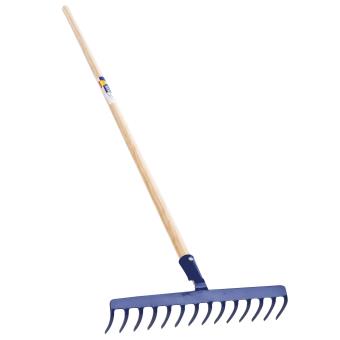 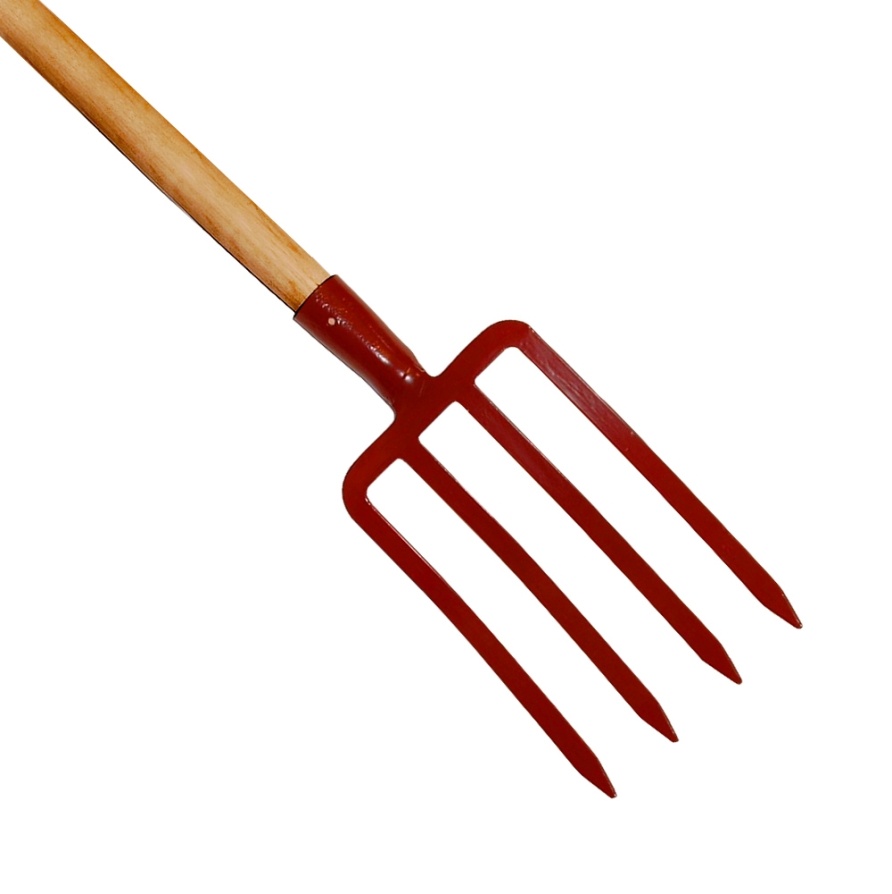 râteaufourche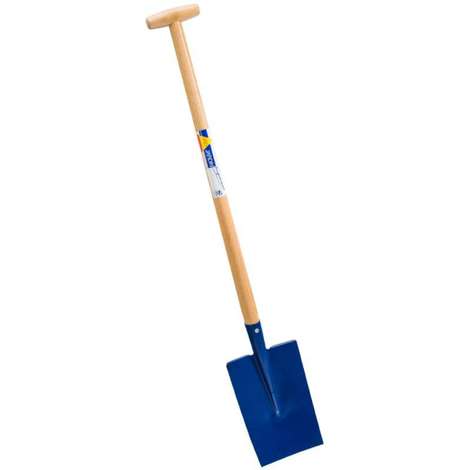 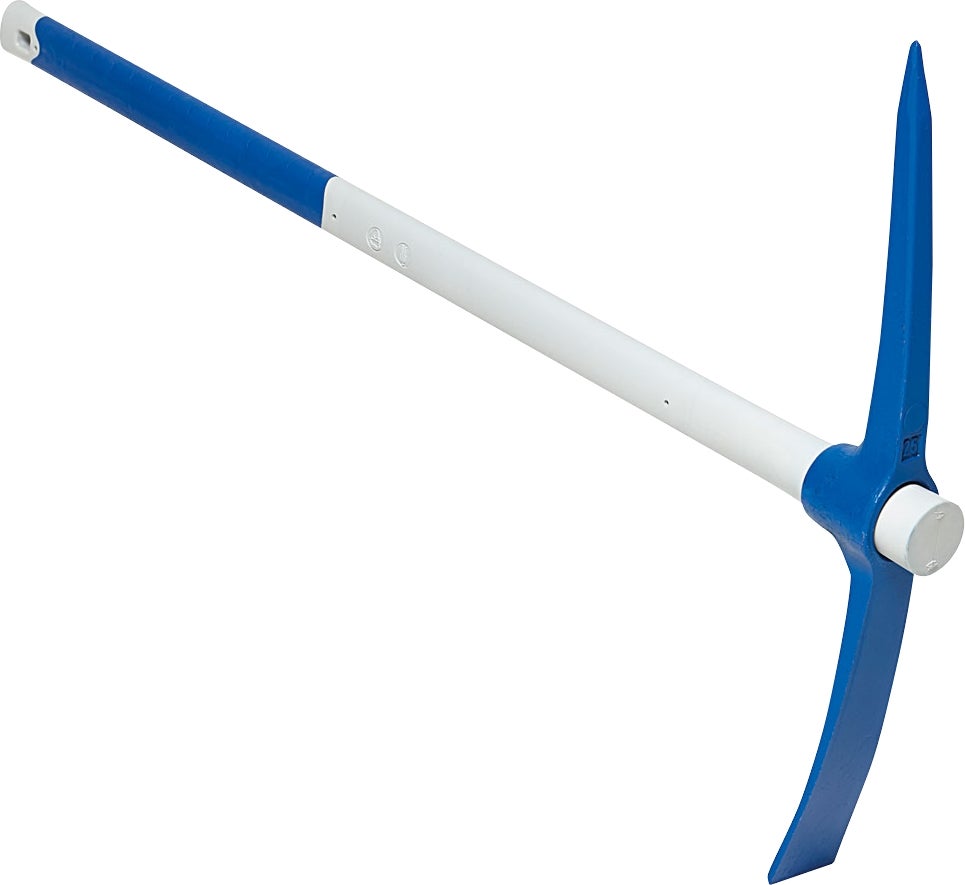 bêchepioche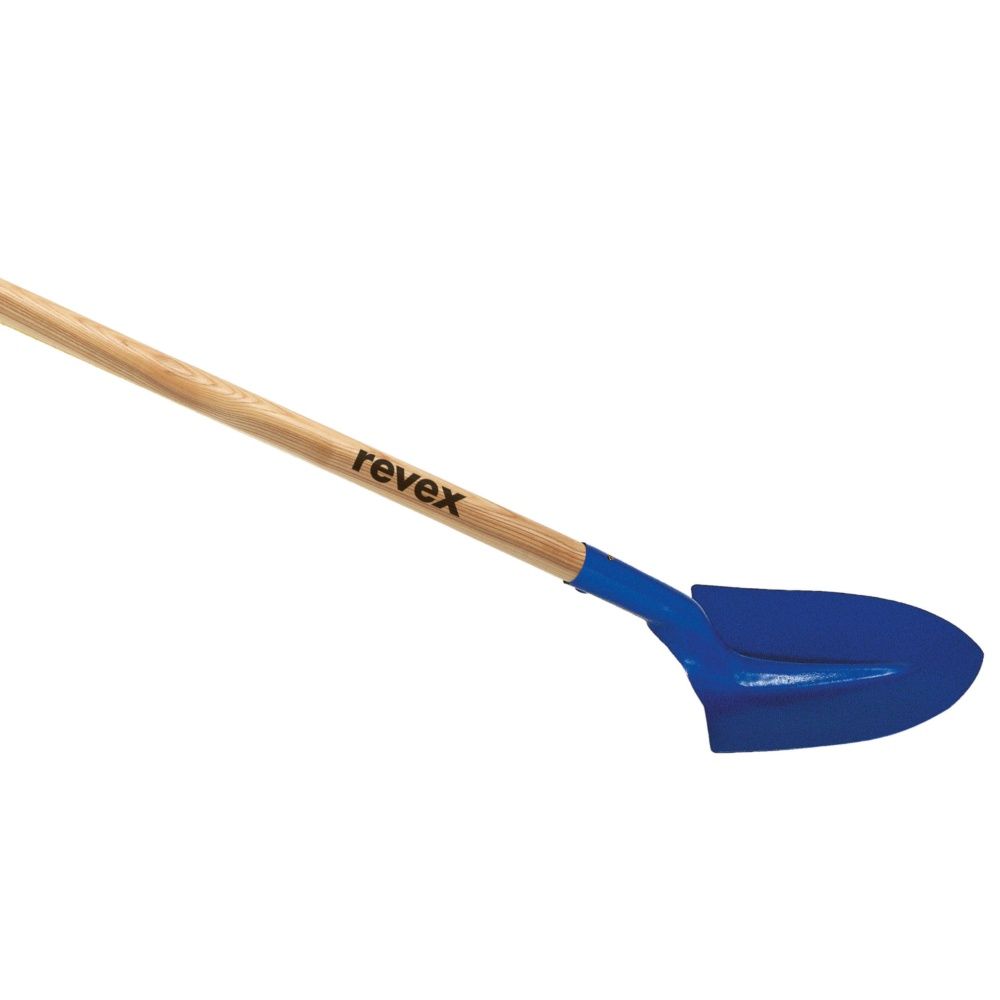 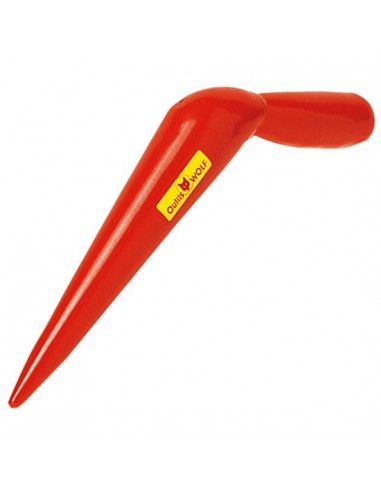 pelleplantoir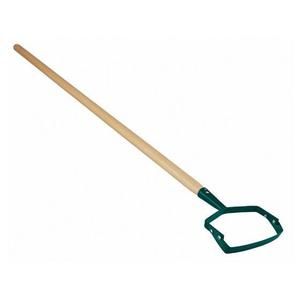 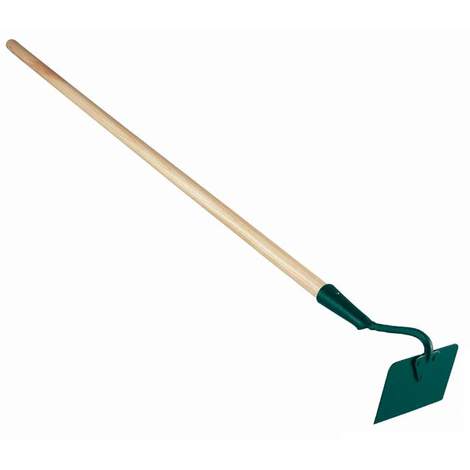 grattoirbinette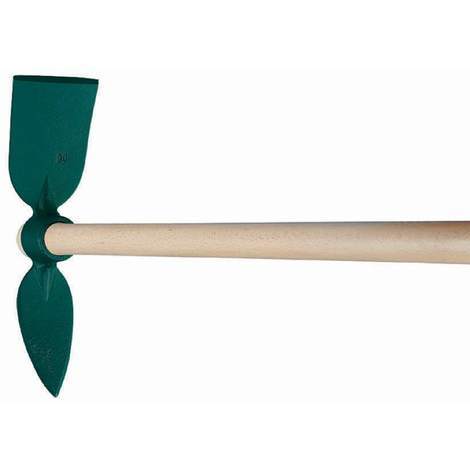 serfouette panneserfouette langue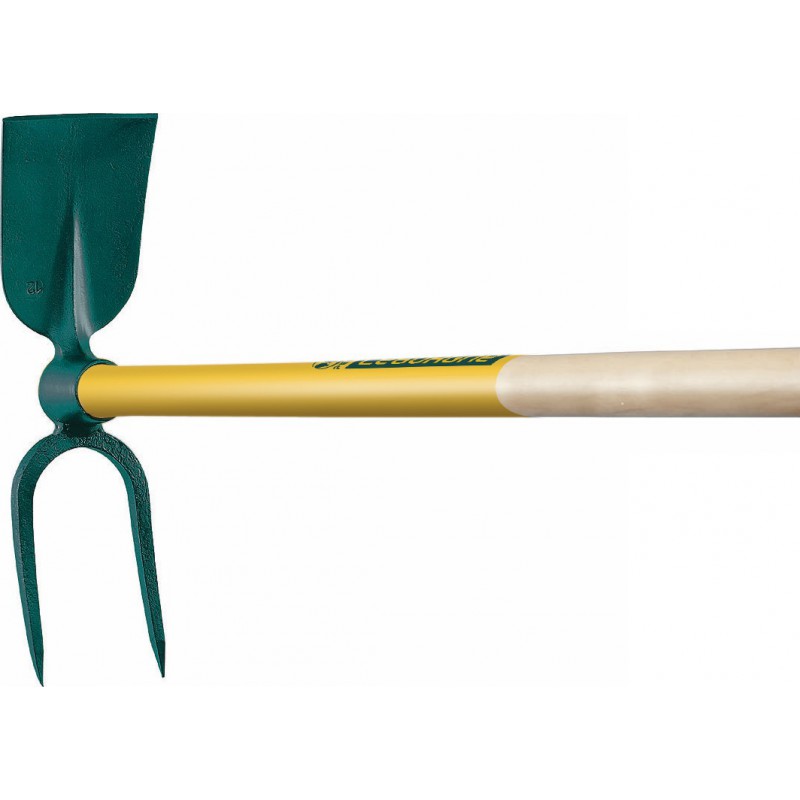 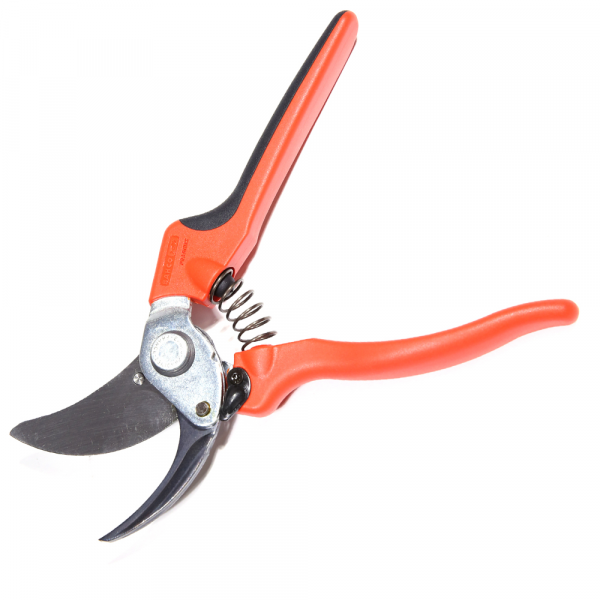 serfouette fourchesécateurles outils      du jardin